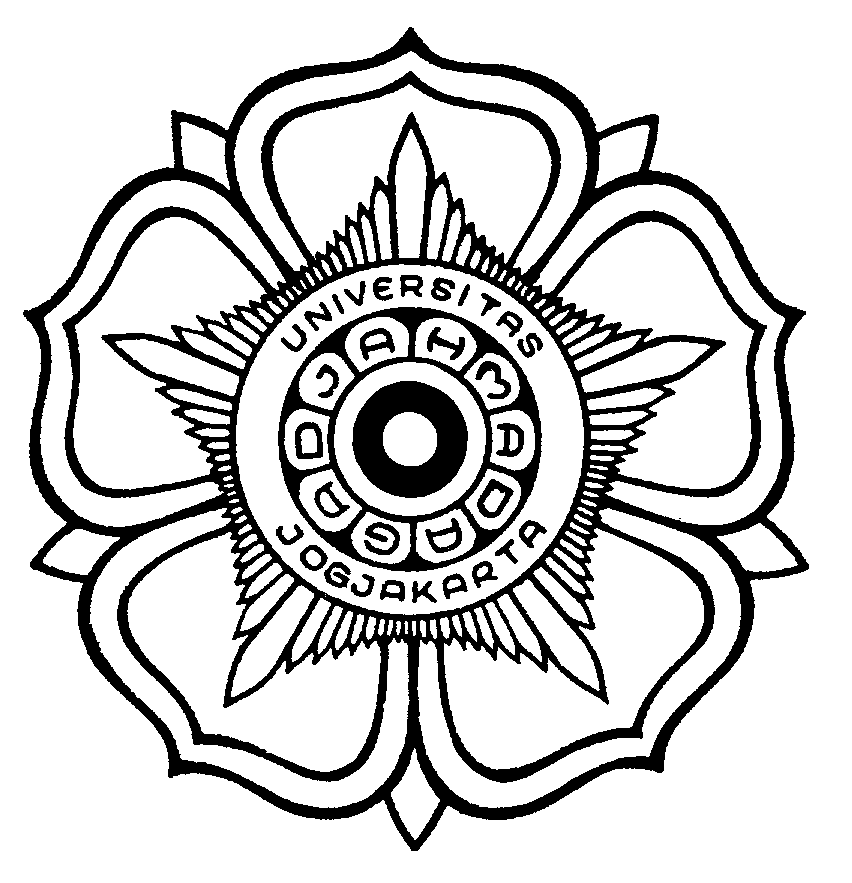 UNIVERSITAS GADJAH MADAFAKULTAS ILMU SOSIAL DAN ILMU POLITIKFORMULIR PENGAJUAN HIBAH PENELITIAN KELOMPOK MAHASISWA UNTUK PERSIAPAN PEKAN KREATIVITAS MAHASISWA (PKM) TAHUN 2021Nama-nama yang bertandatangan di bawah ini:Bermaksud untuk mengusulkan Hibah Kelompok Mahasiswa untuk Persiapan PKM yang berjudul:“JUDUL“Adapun usulan hibah ini dibimbing oleh:Sebagai bahan pertimbangan, apabila proposal kami memenangkan hibah ini, maka:Kami bersedia melaksanakan tugas sebagai Ketua/ Anggota Tim secara aktif; danKami bersedia untuk menerima konsekuensi dan tanggung jawab sesuai dengan yang tercantum dalam kontrak.Dibuat di 	:Pada tanggal	:Yang Membuat Pernyataan,1Nama Lengkap:Nomor KTP:Tempat & Tanggal Lahir:NIM:Asal Departemen:Nomor HP (WA):Email UGM:Alamat Rumah:Selanjutnya sebagai KETUA TIM PENGUSUL.Selanjutnya sebagai KETUA TIM PENGUSUL.Selanjutnya sebagai KETUA TIM PENGUSUL.2Nama Lengkap:Nomor KTP:Tempat & Tanggal Lahir:NIM:Asal Departemen:Nomor HP (WA):Email UGM:Alamat Rumah:Selanjutnya sebagai ANGGOTA TIM PENGUSUL.Selanjutnya sebagai ANGGOTA TIM PENGUSUL.Selanjutnya sebagai ANGGOTA TIM PENGUSUL.3Nama Lengkap:Nomor KTP:Tempat & Tanggal Lahir:NIM:Asal Departemen:Nomor HP (WA):Email UGM:Alamat Rumah:Selanjutnya sebagai ANGGOTA TIM PENGUSUL.Selanjutnya sebagai ANGGOTA TIM PENGUSUL.Selanjutnya sebagai ANGGOTA TIM PENGUSUL.Nama Lengkap:Tempat & Tanggal Lahir:NIP/ NIU:Asal Departemen:Nomor HP (WA):Email UGM:Anggota Tim:(                                                )(                                                )Ketua Tim:(                                                )MengetahuiDosen Pembimbing(                                                )